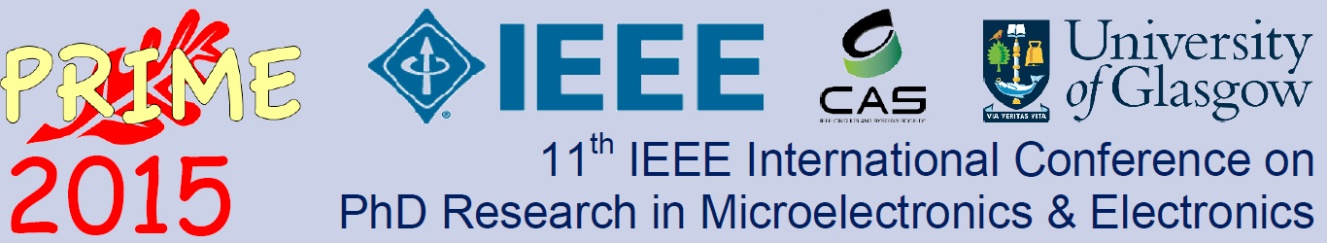 COMPANY FAIR FORMIEEE PRIME 2015 Company Fair will be held from 30th June- 02nd July, 2015at the Western Infirmary Lecture Theatre (WILT), University of GlasgowPlease indicate the company fair option you select for this year’s event:□ £1000 	Company Fair Standard Booth-Option IYou will have a table, chair and one full registration to interact with the Conference delegates.□ £1500    	Company Fair Standard Booth–Option II You will have a table, chair and two full registrations to interact with the Conference delegates.□ £2000    	Conference Bronze SponsorYou will have a bronze booth package (including registration for 2 people), your company logo on the conference website and conference materials, and a paragraph about the company/organization on the website of the conference.□ £3500     	Conference Silver Sponsor In addition to the benefits of a Bronze Sponsor, your company presentation will be included in the Final Program (one page) and acknowledged by the General Chair during social events. □ £5000   	Conference Gold SponsorIn addition to the benefits of a Silver Sponsor, the company name and patronage level in press communications and on all conference materials, acknowledgement by the General Chair during all social events and the presence during the Opening, Closing and Awards Ceremony.PRIME Conference would like to thank you for your support to the 2015 event.                           Please complete the following form and submit:Company:  ........................................................................................................Contact person:  .............................................................Address:....................................................................................................City:........................................................................................................Country:....................................................................................................Phone:......................................................................................................Fax:.........................................................................................................E-Mail ...........................................................................................................  Date and SignaturePlease send this form filled and signed to:               	 For more information please contact:NAME: IEEE PRIME 2015 Conference Email:  eng-prime@glasgow.ac.ukNAME: Dr. Ravinder Dahiya, Conference ChairEmail: Ravinder.Dahiya@glasgow.ac.uk